 Autor: Andrea Tláskalová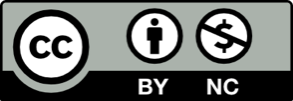 Toto dílo je licencováno pod licencí Creative Commons [CC BY-NC 4.0]. Licenční podmínky navštivte na adrese [https://creativecommons.org/choose/?lang=cs]. Video: NavigaceZajímavosti o navigaciVyhledej správnou odpověď na otázku, nápovědu uslyšíš ve videu.Písmenko u správné odpovědi zapiš do tabulky a získáš tajenku:V dávných dobách se lidé orientovali:  -    podle nebeských těles                       P                                                                                -    podle nebeských těles jen v létě      V                                                                                -    podle nebeských těles jen v zimě    LNavigační systémy původně sloužily:  -    k řízení dopravy                Č                                                                              -    armádě                               R                                                                              -    ke sledování televize        ŽPrvní navigační satelit byl do vesmíru vypuštěn:   -   v roce 1940      E                                                                                                   -   v roce 1960       A                                                                                                   -   v roce 1980      ODnes používáme navigační systémy: -  jednohlavé       Č                                                                            -   dvouhlavé        V                            -   tříhlavé              ZNejnovější navigační systém se jmenuje: -   GPS           Í                                                                                    -   Galileo      E                                                                                    -   Glonass    YNavigační systém Galileo má sídlo v (viz tajenka) _ _ _ _ _.Použil/a jsi někdy navigaci? Z jakého důvodu?Pozorně si prohlédni obrázek a s jeho pomocí popiš, jak fungují navigace.Označ a pojmenuj, co vidíš na obrázku: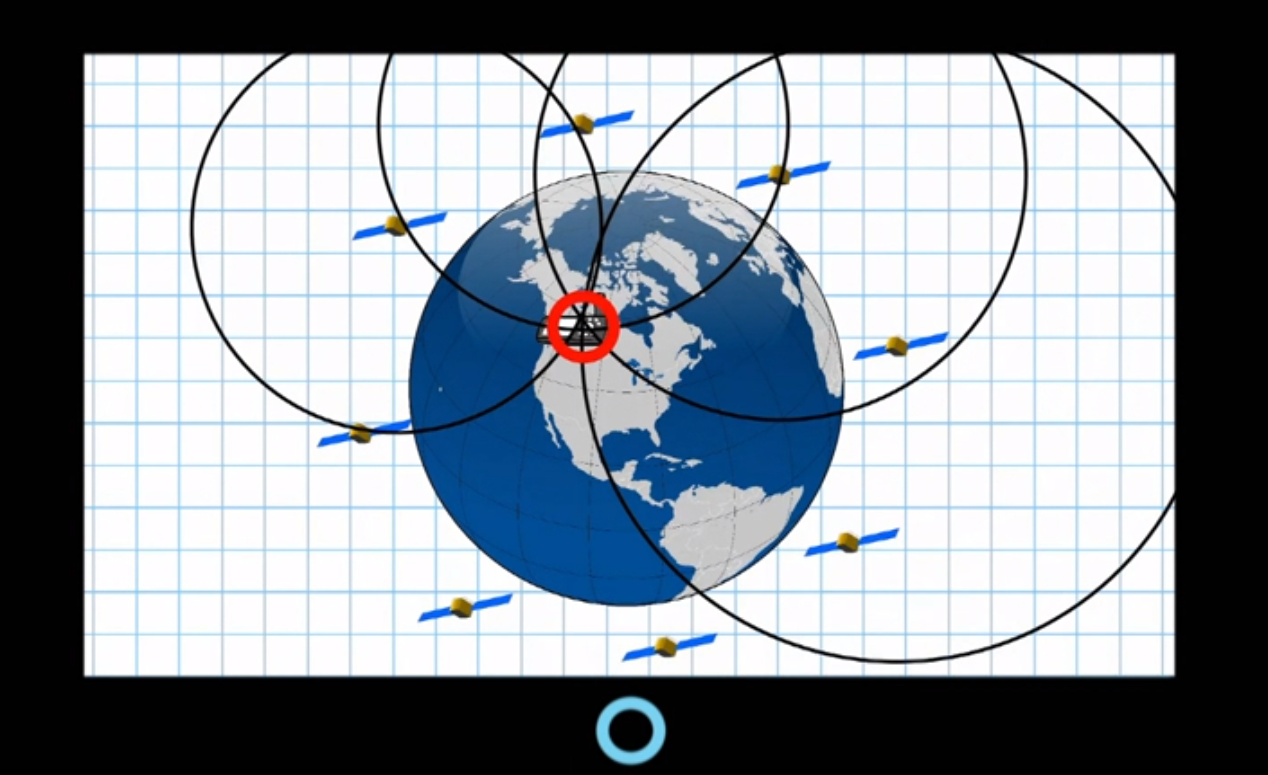 ____________________________________________________________________________________________________________________________________________________________________________________________________________________________________________________________________________________________________________________________________Zkus vysvětlit, proč by mobilní telefon bez satelitu ve vesmíru nefungoval.